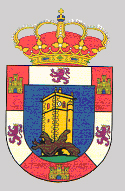 NOTA INFORMATIVACURSO DE MANIPULADOR DE ALIMENTOSSe informa a los vecinos de esta localidad que la realización del curso de manipulador de alimentos tendrá lugar el día 21 de Marzo (jueves) de 10:00h a 13:00h de la mañana en el Salón Cultural. Los asistentes deberán llevar el dinero para pagarlo el mismo día (15€). Abierto el plazo de inscripción hasta el miércoles día 20 de Marzo.